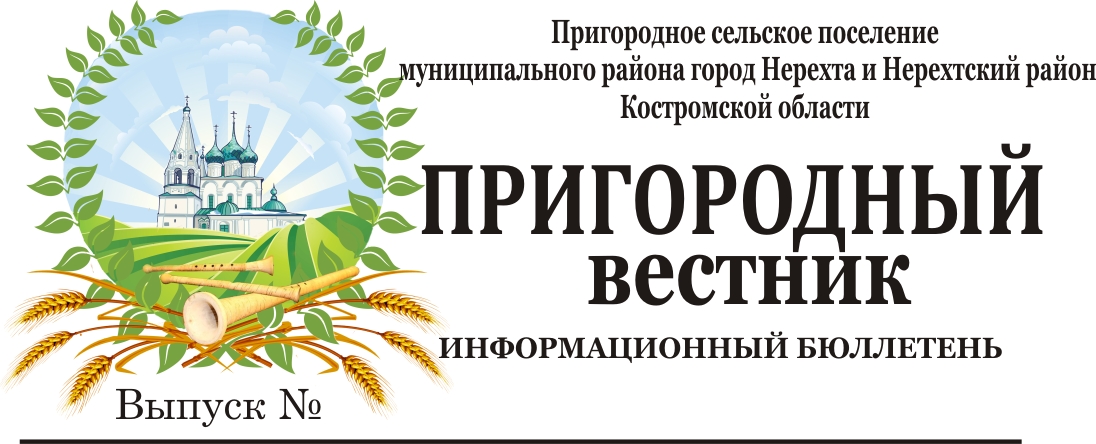 АДМИНИСТРАЦИЯПРИГОРОДНОГО СЕЛЬСКОГО ПОСЕЛЕНИЯМУНИЦИПАЛЬНОГО РАЙОНА ГОРОД НЕРЕХТА И НЕРЕХТСКИЙ РАЙОН КОСТРОМСКОЙ ОБЛАСТИПОСТАНОВЛЕНИЕот 12 декабря 2023 г. № 210Об утверждении программы профилактики рисков причинения вреда (ущерба) охраняемым законом ценностям на 2024 год в рамках муниципального контроля в сфере благоустройства на территории Пригородного сельского поселения муниципального района город Нерехта и Нерехтский район Костромской области В соответствии со статьей 44 Федерального закона от 31.07.2020 № 248-ФЗ «О государственном контроле (надзоре) и муниципальном контроле в Российской Федерации», постановлением Правительства Российской Федерации от 25.06.2021 № 990 «Об утверждении Правил разработки и утверждения контрольными (надзорными) органами программы профилактики рисков причинения вреда (ущерба) охраняемым законом ценностям», решением Совета депутатов Пригородного сельского поселения от 23.07.2021 г. № 24 «Об утверждении Положения об осуществлении муниципального контроля в сфере благоустройства на территории Пригородного сельского поселения муниципального района город Нерехта и Нерехтский район Костромской области», администрация Пригородного сельского поселения ПОСТАНОВЛЯЕТ:1. Утвердить Программу профилактики рисков причинения вреда (ущерба) охраняемым законом ценностям на 2024 год в рамках муниципального контроля в сфере благоустройства на территории Пригородного сельского поселения муниципального района город Нерехта и Нерехтский район Костромской области.2.Контроль над выполнением настоящего постановления оставляю за собой.3.Настоящее постановление вступает в силу с момента опубликования (обнародования).Глава администрацииПригородного сельского поселенияА.Ю.МалковУТВЕРЖДЕНАПостановлением администрации Пригородного сельского поселенияот 12 декабря 2023 г. № 210Программа профилактики рисков причинения вреда (ущерба) охраняемым законом ценностям на 2024 год в рамках муниципального контроля в сфере благоустройства на территории Пригородного сельского поселения муниципального района город Нерехта и Нерехтский район Костромской областиНастоящая Программа профилактики рисков причинения вреда (ущерба) охраняемым законом ценностям на 2024 год в рамках муниципального контроля в сфере благоустройства на территории Пригородного сельского поселения муниципального района город Нерехта и Нерехтский район Костромской области. (далее – Программа) разработана в целях  стимулирования добросовестного соблюдения обязательных требований организациями  и гражданами,  устранения условий, причин и факторов, способных привести к нарушениям обязательных требований и (или) причинению вреда (ущерба) охраняемым законом ценностям,  создания условий для доведения обязательных требований до контролируемых лиц, повышение информированности о способах их соблюдения.Настоящая Программа разработана и подлежит исполнению администрацией Пригородного сельского поселения муниципального района город Нерехта и Нерехтский район Костромской области (далее по тексту – администрация).1. Анализ текущего состояния осуществления муниципального   контроля, описание текущего развития профилактической деятельности контрольного органа, характеристика проблем, на решение которых направлена Программа1.1. Вид муниципального контроля: муниципальный контроль в сфере благоустройства.1.2. Предметом муниципального контроля на территории муниципального образования является: соблюдение организациями и физическими лицами обязательных требований, установленных правилами благоустройства, соблюдения чистоты и порядка на территории муниципального образования, утвержденных решением представительного органа муниципального образования (далее – Правила), требований к обеспечению доступности для инвалидов объектов социальной, инженерной и транспортной инфраструктур и предоставляемых услуг, организация благоустройства территории муниципального образования в соответствии с Правилами;исполнение решений, принимаемых по результатам контрольных мероприятий.Администрацией за 9 месяцев 2023 года проведено 0 проверок соблюдения действующего законодательства Российской Федерации в указанной сфере.В рамках профилактики рисков причинения вреда (ущерба) охраняемым законом ценностям администрацией в 2024 году осуществляются следующие мероприятия:1) размещение на официальном сайте администрации в сети «Интернет» перечней нормативных правовых актов или их отдельных частей, содержащих обязательные требования, оценка соблюдения которых является предметом муниципального контроля, а также текстов соответствующих нормативных правовых актов;2) осуществление информирования юридических лиц, индивидуальных предпринимателей по вопросам соблюдения обязательных требований, в том числе посредством разработки и опубликования руководств по соблюдению обязательных требований, разъяснительной работы в средствах массовой информации; 3) обобщение правоприменительной практики;4) выдача предостережений о недопустимости нарушения обязательных требований.За 9 месяцев 2023 года администрацией выдано 0 предостережений о недопустимости нарушения обязательных требований.2. Цели и задачи реализации Программы2.1. Целями профилактической работы являются:1) стимулирование добросовестного соблюдения обязательных требований всеми контролируемыми лицами; 2) устранение условий, причин и факторов, способных привести к нарушениям обязательных требований и (или) причинению вреда (ущерба) охраняемым законом ценностям; 3) создание условий для доведения обязательных требований до контролируемых лиц, повышение информированности о способах их соблюдения;4) предупреждение нарушений контролируемыми лицами обязательных требований, включая устранение причин, факторов и условий, способствующих возможному нарушению обязательных требований;5) снижение административной нагрузки на контролируемых лиц;6) снижение размера ущерба, причиняемого охраняемым законом ценностям.2.2. Задачами профилактической работы являются:1) укрепление системы профилактики нарушений обязательных требований;2) выявление причин, факторов и условий, способствующих нарушениям обязательных требований, разработка мероприятий, направленных на устранение нарушений обязательных требований;3) повышение правосознания и правовой культуры организаций и граждан в сфере рассматриваемых правоотношений.В положении о виде контроля мероприятия, направленные на нематериальное поощрение добросовестных контролируемых лиц, не установлены, следовательно, меры стимулирования добросовестности в программе не предусмотрены.В положении о виде контроля самостоятельная оценка соблюдения обязательных требований (самообследование) не предусмотрена, следовательно, в программе способы самообследования в автоматизированном режиме не определены (ч.1 ст.51 №248-ФЗ)3.Перечень профилактических мероприятий, сроки (периодичность) их проведенияПрофилактические мероприятия проводятся в порядке, установленном Федеральным законом от 31 июля 2020 г. № 248-ФЗ «О государственном контроле (надзоре) и муниципальном контроле в Российской Федерации», с учетом особенностей, установленных Положением о федеральном государственном санитарно-эпидемиологическом контроле (надзоре), утвержденным постановлением Правительства Российской Федерации от 30 июня 2021 г. № 1100 «О федеральном государственном санитарно эпидемиологическом контроле (надзоре)». Профилактические мероприятия осуществляются Администрацией в соответствии с ежегодно утверждаемой программой профилактики рисков причинения вреда (ущерба) охраняемым законом ценностям. Перечень профилактических мероприятий: а) информирование; б) обобщение правоприменительной практики; в) объявление предостережения; г) консультирование; д) профилактический визит.  ИнформированиеАдминистрация осуществляет информирование контролируемых лиц и иных заинтересованных лиц по вопросам соблюдения обязательных требований. 	Информирование осуществляется посредством 	размещения соответствующих сведений на своих официальных сайтах в информационно-телекоммуникационной сети «Интернет», в средствах массовой информации, через личные кабинеты контролируемых лиц в государственных информационных системах (при их наличии) и в иных формах.  Обобщение правоприменительной практики. Обобщение правоприменительной практики проводится для решения следующих задач: 1) обеспечение единообразных подходов к применению Администрацией обязательных требований, законодательства Российской Федерации о государственном контроле (надзоре); 2) выявление типичных нарушений обязательных требований, причин, факторов и условий, способствующих возникновению указанных нарушений; 3) анализ случаев причинения вреда (ущерба) охраняемым законом ценностям, выявление источников и факторов риска причинения вреда (ущерба); 4) подготовка предложений об актуализации обязательных требований; 5) подготовка предложений о внесении изменений в законодательство Российской Федерации о государственном контроле (надзоре). По итогам обобщения правоприменительной практики Администрация обеспечивает подготовку доклада. Доклады о правоприменительной практике по результатам государственного контроля (надзора) готовятся Администрацией ежегодно, не позднее 1 апреля года, следующего за отчетным годом. Доклады о правоприменительной практике при осуществлении государственного контроля (надзора) утверждаются постановление главы администрации и размещаются на официальных сайтах в информационно-телекоммуникационной сети «Интернет» не позднее 1 июня года, следующего за отчетным годом.  Объявление предостереженияПри наличии у Администрации сведений о готовящихся нарушениях обязательных требований или признаках нарушений обязательных требований и (или) в случае отсутствия подтвержденных данных о том, что нарушение обязательных требований причинило вред (ущерб) охраняемым законом ценностям либо создало угрозу причинения вреда (ущерба) охраняемым законом ценностям,  Администрация объявляет контролируемому лицу предостережение о недопустимости нарушения обязательных требований и предлагают принять меры по обеспечению соблюдения обязательных требований. Администрация ведет учет объявленных ими предостережений о недопустимости нарушения обязательных требований и результатов рассмотрения возражений, и используют соответствующие данные для проведения иных профилактических мероприятий и контрольных (надзорных) мероприятий.  КонсультированиеДолжностное лицо Администрации по обращениям контролируемых лиц и их представителей осуществляет консультирование (дает разъяснения по вопросам, связанным с организацией и осуществлением государственного контроля (надзора)). Консультирование осуществляется без взимания платы. Консультирование осуществляется Администрацией по телефону, посредством видео-конференцсвязи, на личном приеме либо в ходе проведения профилактического мероприятия, контрольного (надзорного) мероприятия.В ходе консультирования информация, содержащая оценку конкретного контрольного (надзорного) мероприятия, решений и (или) действий должностных лиц органа государственного контроля (надзора), иных участников контрольного (надзорного) мероприятия, а также результаты проведенной в рамках контрольного (надзорного) мероприятия экспертизы не предоставляются. По итогам консультирования информация в письменной форме контролируемым лицам и их представителям не предоставляется, за исключением случая поступления письменного запроса о предоставлении письменной консультации. Ответ на письменный запрос предоставляется в срок, установленный Федеральным законом «О порядке рассмотрения обращений граждан Российской Федерации». Консультирование по однотипным обращениям контролируемых лиц и их представителей, которые содержат вопросы разъяснения обязательных требований, проводится 	посредством размещения соответствующей информации на официальных сайтах Администрации в информационно-телекоммуникационной сети «Интернет». Информация о способах и времени осуществления консультирования, а также перечень вопросов, по которым предоставляется консультирование, размещается на официальных сайтах Администрации в информационно-телекоммуникационной сети «Интернет». Администрация осуществляет учет консультирований.  Профилактический визитПрофилактический визит проводится должностными лицами Администрации в форме профилактической беседы по месту осуществления деятельности контролируемого лица либо путем использования видео-конференц-связи. В ходе профилактического визита контролируемое лицо информируется об обязательных требованиях, предъявляемых к его деятельности либо к принадлежащим ему объектам контроля, их соответствии критериям риска, основаниях и о рекомендуемых способах снижения категории риска, а также о видах, содержании и об интенсивности контрольных (надзорных) мероприятий, проводимых в отношении объекта контроля исходя из его отнесения к соответствующей категории риска. О проведении обязательного профилактического визита контролируемое лицо должно быть уведомлено не позднее, чем за 5 рабочих дней до даты его проведения. Контролируемое лицо вправе отказаться от проведения обязательного профилактического визита, уведомив об этом орган государственного контроля (надзора) не позднее, чем за 3 рабочих дня до даты его проведения. Обязательный профилактический визит проводится по месту фактического осуществления контролируемым лицом деятельности, включая производство и реализацию объектов контроля, в течение одного рабочего дня в период, устанавливаемый уведомлением о проведении обязательного профилактического визита, и не может превышать 8 часов. В целях организации профилактических визитов в Плане мероприятий Программы указываются периоды (месяц, квартал), в которых подлежат проведению обязательные профилактические визиты. Изменения в данную часть Программы в случае необходимости вносятся ежемесячно без проведения публичного обсуждения. План мероприятий Программы профилактикиПоказатели результативности и эффективности Программы,,,,,,,,,,,,,,,,,,,,,,,,,,,,,,,,,,,,,,,,,,,,,,,,,,,,,,,,,,,,,,,,,,,,,,,,,,,,,,,,,,,,,,,,,,,,,,,,,,,,,,,,,,,,,,,,,,,,,,,,,,,,,,,,,,,,,,,,,,,,,,,,,,,,,,,,,,,,,,,,,,,,,АДМИНИСТРАЦИЯ ПРИГОРОДНОГО СЕЛЬСКОГО ПОСЕЛЕНИЯМУНИЦИПАЛЬНОГО РАЙОНА ГОРОД НЕРЕХТА И НЕРЕХТСКИЙ РАЙОН КОСТРОМСКОЙ ОБЛАСТИПОСТАНОВЛЕНИЕот 12 декабря 2023 г. № 211Об утверждении программы профилактики рисков причинения вреда (ущерба) охраняемым законом ценностям на 2024 год в сфере муниципального контроля на автомобильном транспорте, городском наземном электрическом транспорте и в дорожном хозяйстве в границах населенных пунктов Пригородного сельского поселения муниципального района город Нерехта и Нерехтский район Костромской области В соответствии со статьей 44 Федерального закона от 31.07.2020 № 248-ФЗ «О государственном контроле (надзоре) и муниципальном контроле в Российской Федерации», постановлением Правительства Российской Федерации от 25.06.2021 № 990 «Об утверждении Правил разработки и утверждения контрольными (надзорными) органами программы профилактики рисков причинения вреда (ущерба) охраняемым законом ценностям», решением Совета депутатов Пригородного сельского поселения от 23.07.2021 г. № 23 «Об утверждении Положения об осуществлении муниципального контроля на автомобильном транспорте, городском наземном электрическом транспорте и в дорожном хозяйстве в границах  населенных пунктов Пригородного сельского поселения», администрация Пригородного сельского поселения ПОСТАНОВЛЯЕТ:1. Утвердить Программу профилактики рисков причинения вреда (ущерба) охраняемым законом ценностям на 2024 год в сфере муниципального контроля на автомобильном транспорте, городском наземном электрическом транспорте и в дорожном хозяйстве в границах населенных пунктов Пригородного сельского поселения муниципального района город Нерехта и Нерехтский район области.2.Контроль над выполнением настоящего постановления оставляю за собой.3.Настоящее постановление вступает в силу с момента опубликования (обнародования)Глава администрацииПригородного сельского поселенияА.Ю.МалковУТВЕРЖДЕНАПостановлением администрации от 12 декабря 2023 г. № 211Программа профилактики рисков причинения вреда (ущерба) охраняемым законом ценностям на 2024 год в сфере муниципального контроля на автомобильном транспорте, городском наземном электрическом транспорте и в дорожном хозяйстве в границах населенных пунктов Пригородного сельского поселения муниципального района город Нерехта и Нерехтский район Костромской областиНастоящая Программа профилактики рисков причинения вреда (ущерба) охраняемым законом ценностям на 2024 год в сфере муниципального контроля на автомобильном транспорте, городском наземном электрическом транспорте и в дорожном хозяйстве в границах населенных пунктов Пригородного сельского поселения муниципального района город Нерехта и Нерехтский район Костромской  области (далее – Программа) разработана в целях  стимулирования добросовестного соблюдения обязательных требований организациями  и гражданами,  устранения условий, причин и факторов, способных привести к нарушениям обязательных требований и (или) причинению вреда (ущерба) охраняемым законом ценностям,  создания условий для доведения обязательных требований до контролируемых лиц, повышение информированности о способах их соблюдения.Настоящая Программа разработана и подлежит исполнению администрацией Пригородного сельского поселения муниципального района город Нерехта и Нерехтский район Костромской области (далее по тексту – администрация).1. Анализ текущего состояния осуществления муниципального   контроля, описание текущего развития профилактической деятельности контрольного органа, характеристика проблем, на решение которых направлена Программа1.1. Вид муниципального контроля: муниципальный   контроль   на автомобильном транспорте, городском наземном электрическом транспорте и в дорожном хозяйстве в границах населенных пунктов.1.2. Предметом муниципального контроля на территории муниципального образования является соблюдение гражданами и организациями (далее – контролируемые лица) обязательных требований:1) в области автомобильных дорог и дорожной деятельности, установленных в отношении автомобильных дорог:а) к эксплуатации объектов дорожного сервиса, размещенных в полосах отвода и (или) придорожных полосах автомобильных дорог общего пользования;б) к осуществлению работ по капитальному ремонту, ремонту и содержанию автомобильных дорог общего пользования и искусственных дорожных сооружений на них (включая требования к дорожно-строительным материалам и изделиям) в части обеспечения сохранности автомобильных дорог;2) установленных в отношении перевозок по муниципальным маршрутам регулярных перевозок, не относящихся к предмету федерального государственного контроля (надзора) на автомобильном транспорте, городском наземном электрическом транспорте и в дорожном хозяйстве в области организации регулярных перевозок;Предметом муниципального контроля является также исполнение решений, принимаемых по результатам контрольных мероприятий.Администрацией за 9 месяцев 2023 года проведено 0 проверок соблюдения действующего законодательства Российской Федерации в указанной сфере.В рамках профилактики рисков причинения вреда (ущерба) охраняемым законом ценностям администрацией в 2024 году осуществляются следующие мероприятия:1) размещение на официальном сайте администрации в сети «Интернет» перечней нормативных правовых актов или их отдельных частей, содержащих обязательные требования, оценка соблюдения которых является предметом муниципального контроля, а также текстов соответствующих нормативных правовых актов;2) обобщение правоприменительной практики;3) осуществление информирования юридических лиц, индивидуальных предпринимателей по вопросам соблюдения обязательных требований, в том числе посредством разработки и опубликования руководств по соблюдению обязательных требований, разъяснительной работы в средствах массовой информации; 4) выдача предостережений о недопустимости нарушения обязательных требований За 9 месяцев 2023 года администрацией выдано 0 предостережений о недопустимости нарушения обязательных требований.2. Цели и задачи реализации Программы2.1. Целями профилактической работы являются:1) стимулирование добросовестного соблюдения обязательных требований всеми контролируемыми лицами; 2) устранение условий, причин и факторов, способных привести к нарушениям обязательных требований и (или) причинению вреда (ущерба) охраняемым законом ценностям; 3) создание условий для доведения обязательных требований до контролируемых лиц, повышение информированности о способах их соблюдения;4) предупреждение нарушений контролируемыми лицами обязательных требований, включая устранение причин, факторов и условий, способствующих возможному нарушению обязательных требований;5) снижение административной нагрузки на контролируемых лиц;6) снижение размера ущерба, причиняемого охраняемым законом ценностям.2.2. Задачами профилактической работы являются:1) укрепление системы профилактики нарушений обязательных требований;2) выявление причин, факторов и условий, способствующих нарушениям обязательных требований, разработка мероприятий, направленных на устранение нарушений обязательных требований;3) повышение правосознания и правовой культуры организаций и граждан в сфере рассматриваемых правоотношений.В положении о виде контроля мероприятия, направленные на нематериальное поощрение добросовестных контролируемых лиц, не установлены, следовательно, меры стимулирования добросовестности в программе не предусмотрены.В положении о виде контроля самостоятельная оценка соблюдения обязательных требований (самообследование) не предусмотрена, следовательно, в программе способы самообследования в автоматизированном режиме не определены (ч.1 ст.51 №248-ФЗ).3. Перечень профилактических мероприятий, сроки (периодичность) их проведенияПрофилактические мероприятия проводятся в порядке, установленном Федеральным законом от 31 июля 2020 г. № 248-ФЗ «О государственном контроле (надзоре) и муниципальном контроле в Российской Федерации», с учетом особенностей, установленных Положением о федеральном государственном санитарно-эпидемиологическом контроле (надзоре), утвержденным постановлением Правительства Российской Федерации от 30 июня 2021 г. № 1100  «О федеральном государственном санитарно эпидемиологическом контроле (надзоре)». Профилактические мероприятия осуществляются Администрацией в соответствии с ежегодно утверждаемой программой профилактики рисков причинения вреда (ущерба) охраняемым законом ценностям. Перечень профилактических мероприятий: а) информирование; б) обобщение правоприменительной практики; в) объявление предостережения; г) консультирование; д) профилактический визит.  ИнформированиеАдминистрация осуществляет информирование контролируемых лиц и иных заинтересованных лиц по вопросам соблюдения обязательных требований.Информирование осуществляется 	посредством размещения соответствующих сведений на своих официальных сайтах в информационно-телекоммуникационной сети «Интернет», в средствах массовой информации, через личные кабинеты контролируемых лиц в государственных информационных системах (при их наличии) и в иных формах.  Обобщение правоприменительной практикиОбобщение правоприменительной практики проводится для решения следующих задач: 1) обеспечение единообразных подходов к применению Администрацией обязательных требований, законодательства Российской Федерации о государственном контроле (надзоре); 2) выявление типичных нарушений обязательных требований, причин, факторов и условий, способствующих возникновению указанных нарушений; 3) анализ случаев причинения вреда (ущерба) охраняемым законом ценностям, выявление источников и факторов риска причинения вреда (ущерба); 4) подготовка предложений об актуализации обязательных требований; 5) подготовка предложений о внесении изменений в законодательство Российской Федерации о государственном контроле (надзоре). По итогам обобщения правоприменительной практики Администрация обеспечивает подготовку доклада. Доклады о правоприменительной практике по результатам государственного контроля (надзора) готовятся Администрацией ежегодно, не позднее 1 апреля года, следующего за отчетным годом. Доклады о правоприменительной практике при осуществлении государственного контроля (надзора) утверждаются постановление главы администрации и размещаются на официальных сайтах в информационно-телекоммуникационной сети «Интернет» не позднее 1 июня года, следующего за отчетным годом.  Объявление предостереженияПри наличии у Администрации сведений о готовящихся нарушениях обязательных требований или признаках нарушений обязательных требований и (или) в случае отсутствия подтвержденных данных о том, что нарушение обязательных требований причинило вред (ущерб) охраняемым законом ценностям либо создало угрозу причинения вреда (ущерба) охраняемым законом ценностям, Администрация объявляет контролируемому лицу предостережение о недопустимости нарушения обязательных требований и предлагают принять меры по обеспечению соблюдения обязательных требований. Администрация ведет учет объявленных ими предостережений о недопустимости нарушения обязательных требований и результатов рассмотрения возражений, и используют соответствующие данные для проведения иных профилактических мероприятий и контрольных (надзорных) мероприятий.  КонсультированиеДолжностное лицо Администрации     по обращениям контролируемых лиц и их представителей осуществляет консультирование (дает разъяснения по вопросам, связанным с организацией и осуществлением государственного контроля (надзора)). Консультирование осуществляется без взимания платы. Консультирование осуществляется Администрацией по телефону, посредством видео-конференцсвязи, на личном приеме либо в ходе проведения профилактического мероприятия, контрольного (надзорного) мероприятия.В ходе консультирования информация, содержащая оценку конкретного контрольного (надзорного) мероприятия, решений и (или) действий должностных лиц органа государственного контроля (надзора), иных участников контрольного (надзорного) мероприятия, а также результаты проведенной в рамках контрольного (надзорного) мероприятия экспертизы не предоставляются. По итогам консультирования информация в письменной форме контролируемым лицам и их представителям не предоставляется, за исключением случая поступления письменного запроса о предоставлении письменной консультации. Ответ на письменный запрос предоставляется в срок, установленный Федеральным законом «О порядке рассмотрения обращений граждан Российской Федерации». Консультирование по однотипным обращениям контролируемых лиц и их представителей, которые содержат вопросы разъяснения обязательных требований, проводится 	посредством размещения соответствующей информации на официальных сайтах Администрации в информационно-телекоммуникационной сети «Интернет». Информация о способах и времени осуществления консультирования, а также перечень вопросов, по которым предоставляется консультирование, размещается на официальных сайтах Администрации в информационно-телекоммуникационной сети «Интернет». Администрация осуществляет учет консультирований.  Профилактический визитПрофилактический визит проводится должностными лицами Администрации в форме профилактической беседы по месту осуществления деятельности контролируемого лица либо путем использования видео-конференц-связи. В ходе профилактического визита контролируемое лицо информируется об обязательных требованиях, предъявляемых к его деятельности либо к принадлежащим ему объектам контроля, их соответствии критериям риска, основаниях и о рекомендуемых способах снижения категории риска, а также о видах, содержании и об интенсивности контрольных (надзорных) мероприятий, проводимых в отношении объекта контроля исходя из его отнесения к соответствующей категории риска. О проведении обязательного профилактического визита контролируемое лицо должно быть уведомлено не позднее, чем за 5 рабочих дней до даты его проведения. Контролируемое лицо вправе отказаться от проведения обязательного профилактического визита, уведомив об этом орган государственного контроля (надзора) не позднее, чем за 3 рабочих дня до даты его проведения. Обязательный профилактический визит проводится по месту фактического осуществления контролируемым лицом деятельности, включая производство и реализацию объектов контроля, в течение одного рабочего дня в период, устанавливаемый уведомлением о проведении обязательного профилактического визита, и не может превышать 8 часов. В целях организации профилактических визитов в Плане мероприятий Программы указываются периоды (месяц, квартал), в которых подлежат проведению обязательные профилактические визиты. Изменения в данную часть Программы в случае необходимости вносятся ежемесячно без проведения публичного обсуждения.4. Показатели результативности и эффективности Программы,,,,,,,,,,,,,,,,,,,,,,,,,,,,,,,,,,,,,,,,,,,,,,,,,,,,,,,,,,,,,,,,,,,,,,,,,,,,,,,,,,,,,,,,,,,,,,,,,,,,,,,,,,,,,,,,,,,,,,,,,,,,,,,,,,,,,,,,,,,,,,,,,,,,,,,,,,,,,,,,,,,,,АДМИНИСТРАЦИЯ ПРИГОРОДНОГО СЕЛЬСКОГО ПОСЕЛЕНИЯМУНИЦИПАЛЬНОГО РАЙОНА ГОРОД НЕРЕХТА И НЕРЕХТСКИЙ РАЙОН КОСТРОМСКОЙ ОБЛАСТИПОСТАНОВЛЕНИЕот 12 декабря 2023 г. № 212Об утверждении программы профилактики рисков причинения вреда (ущерба) охраняемым законом ценностям на 2024 год в сфере муниципального жилищного контроля на территории Пригородного сельского поселения муниципального района город Нерехта и Нерехтский район Костромской области В соответствии со статьей 44 Федерального закона от 31.07.2020 № 248-ФЗ «О государственном контроле (надзоре) и муниципальном контроле в Российской Федерации», постановлением Правительства Российской Федерации от 25.06.2021 № 990 «Об утверждении Правил разработки и утверждения контрольными (надзорными) органами программы профилактики рисков причинения вреда (ущерба) охраняемым законом ценностям», решением Совета депутатов Пригородного сельского поселения от 23.07.2021 г. № 22 «Об утверждении Положения об осуществлении муниципального жилищного контроля  на территории Пригородного сельского поселения муниципального района город Нерехта и Нерехтский район Костромской области», администрация Пригородного сельского поселения ПОСТАНОВЛЯЕТ:1.Утвердить Программу профилактики рисков причинения вреда (ущерба) охраняемым законом ценностям на 2024 год в сфере муниципального жилищного контроля на территории Пригородного сельского поселения муниципального района город Нерехта и Нерехтский район Костромской области.2.Контроль над выполнением настоящего постановления оставляю за собой.3.Настоящее постановление вступает в силу с момента опубликования (обнародования)Глава администрацииПригородного сельского поселенияА.Ю.МалковПриложение № 1к постановлениюадминистрации Пригородного сельского поселения от 12 декабря 2023 г. № 212Программа профилактики рисков причинения вреда (ущерба) охраняемым законом ценностям на 2024 год в сфере муниципального жилищного контроля на территории Пригородного сельского поселения муниципального района город Нерехта и Нерехтский район Костромской областиНастоящая Программа профилактики рисков причинения вреда (ущерба) охраняемым законом ценностям на 2024 год в сфере муниципального жилищного  контроля  на территории Пригородного сельского поселения муниципального района город Нерехта и Нерехтский район Костромской области (далее – Программа) разработана в целях  стимулирования добросовестного соблюдения обязательных требований организациями  и гражданами,  устранения условий, причин и факторов, способных привести к нарушениям обязательных требований и (или) причинению вреда (ущерба) охраняемым законом ценностям,  создания условий для доведения обязательных требований до контролируемых лиц, повышение информированности о способах их соблюдения.Настоящая Программа разработана и подлежит исполнению администрацией Пригородного сельского поселения муниципального района город Нерехта и Нерехтский район Костромской области (далее по тексту – администрация).1. Анализ текущего состояния осуществления муниципального   контроля, описание текущего развития профилактической деятельности контрольного органа, характеристика проблем, на решение которых направлена Программа1.1. Вид муниципального контроля: муниципальный жилищный контроль.1.2. Предметом муниципального контроля на территории муниципального образования является:соблюдение гражданами и организациями  (далее – контролируемые лица)обязательных требований установленных жилищным законодательством, законодательством об энергосбережении и о повышении энергетической эффективности в отношении муниципального жилищного фонда (далее – обязательных требований), а именно:1) требований к:- использованию и сохранности жилищного фонда;- жилым помещениям, их использованию и содержанию;- использованию и содержанию общего имущества собственников помещений в многоквартирных домах;- порядку осуществления перевода жилого помещения в нежилое помещение и нежилого помещения в жилое в многоквартирном доме;- порядку осуществления перепланировки и (или) переустройства помещений в многоквартирном доме;- формированию фондов капитального ремонта;- созданию и деятельности юридических лиц, индивидуальных предпринимателей, осуществляющих управление многоквартирными домами, оказывающих услуги и (или) выполняющих работы по содержанию и ремонту общего имущества в многоквартирных домах;- предоставлению коммунальных услуг собственникам и пользователям помещений в многоквартирных домах и жилых домов;- порядку размещения ресурсоснабжающими организациями, лицами, осуществляющими деятельность по управлению многоквартирными домами информации в государственной информационной системе жилищно-коммунального хозяйства (далее - система);- обеспечению доступности для инвалидов помещений в многоквартирных домах;- предоставлению жилых помещений в наемных домах социального использования;2) требований энергетической эффективности и оснащенности помещений многоквартирных домов, и жилых домов приборами учета используемых энергетических ресурсов;3)  правил:- изменения размера платы за содержание жилого помещения в случае оказания услуг и выполнения работ по управлению, содержанию и ремонту общего имущества в многоквартирном доме ненадлежащего качества и (или) с перерывами, превышающими установленную продолжительность;- содержания общего имущества в многоквартирном доме;- изменения размера платы за содержание жилого помещения;- предоставления, приостановки и ограничения предоставления коммунальных услуг собственникам и пользователям помещений в многоквартирных домах и жилых домов.Предметом муниципального контроля является также исполнение решений, принимаемых по результатам контрольных мероприятий.Администрацией за 9 месяцев 2023 года проведено 0 проверок соблюдения действующего законодательства Российской Федерации в указанной сфере.В рамках профилактики рисков причинения вреда (ущерба) охраняемым законом ценностям администрацией в 2024 году осуществляются следующие мероприятия:1) размещение на официальном сайте администрации   в сети «Интернет» перечней нормативных правовых актов или их отдельных частей, содержащих обязательные требования, оценка соблюдения которых является предметом муниципального контроля, а также текстов соответствующих нормативных правовых актов;2) обобщение правоприменительной практики;3) осуществление информирования юридических лиц, индивидуальных предпринимателей по вопросам соблюдения обязательных требований, в том числе посредством разработки и опубликования руководств по соблюдению обязательных требований, разъяснительной работы в средствах массовой информации; 4) выдача предостережений о недопустимости нарушения обязательных требований За 9 месяцев 2023 года администрацией выдано 0 предостережений о недопустимости нарушения обязательных требований.2. Цели и задачи реализации Программы2.1. Целями профилактической работы являются:1) стимулирование добросовестного соблюдения обязательных требований всеми контролируемыми лицами; 2) устранение условий, причин и факторов, способных привести к нарушениям обязательных требований и (или) причинению вреда (ущерба) охраняемым законом ценностям; 3) создание условий для доведения обязательных требований до контролируемых лиц, повышение информированности о способах их соблюдения;4) предупреждение нарушений контролируемыми лицами обязательных требований, включая устранение причин, факторов и условий, способствующих возможному нарушению обязательных требований;5) снижение административной нагрузки на контролируемых лиц;6) снижение размера ущерба, причиняемого охраняемым законом ценностям.2.2. Задачами профилактической работы являются:1) укрепление системы профилактики нарушений обязательных требований;2) выявление причин, факторов и условий, способствующих нарушениям обязательных требований, разработка мероприятий, направленных на устранение нарушений обязательных требований;3) повышение правосознания и правовой культуры организаций и граждан в сфере рассматриваемых правоотношений.В положении о виде контроля мероприятия, направленные на нематериальное поощрение добросовестных контролируемых лиц, не установлены, следовательно, меры стимулирования добросовестности в программе не предусмотрены.В положении о виде контроля самостоятельная оценка соблюдения обязательных требований (самообследование) не предусмотрена, следовательно, в программе способы самообследования в автоматизированном режиме не определены (ч.1 ст.51 №248-ФЗ).3.Перечень профилактических мероприятий, сроки (периодичность) их проведенияПрофилактические мероприятия проводятся в порядке, установленном Федеральным законом от 31 июля 2020 г. № 248-ФЗ «О государственном контроле (надзоре) и муниципальном контроле в Российской Федерации», с учетом особенностей, установленных Положением о федеральном государственном санитарно-эпидемиологическом контроле (надзоре), утвержденным постановлением Правительства Российской Федерации от 30 июня 2021 г. № 1100 «О федеральном государственном санитарно эпидемиологическом контроле (надзоре)». Профилактические мероприятия осуществляются Администрацией в соответствии с ежегодно утверждаемой программой профилактики рисков причинения вреда (ущерба) охраняемым законом ценностям. Перечень профилактических мероприятий: а) информирование; б) обобщение правоприменительной практики; в) объявление предостережения; г) консультирование; д) профилактический визит.  ИнформированиеАдминистрация осуществляет информирование контролируемых лиц и иных заинтересованных лиц по вопросам соблюдения обязательных требований. 	Информирование осуществляется посредством 	размещения соответствующих сведений на своих официальных сайтах в информационно-телекоммуникационной сети «Интернет», в средствах массовой информации, через личные кабинеты контролируемых лиц в государственных информационных системах (при их наличии) и в иных формах.  Обобщение правоприменительной практики.Обобщение правоприменительной практики проводится для решения следующих задач: 1) обеспечение единообразных подходов к применению Администрацией обязательных требований, законодательства Российской Федерации о государственном контроле (надзоре); 2) выявление типичных нарушений обязательных требований, причин, факторов и условий, способствующих возникновению указанных нарушений; 3) анализ случаев причинения вреда (ущерба) охраняемым законом ценностям, выявление источников и факторов риска причинения вреда (ущерба); 4) подготовка предложений об актуализации обязательных требований; 5) подготовка предложений о внесении изменений в законодательство Российской Федерации о государственном контроле (надзоре). По итогам обобщения правоприменительной практики Администрация обеспечивает подготовку доклада. Доклады о правоприменительной практике по результатам государственного контроля (надзора) готовятся Администрацией ежегодно, не позднее 1 апреля года, следующего за отчетным годом. Доклады о правоприменительной практике при осуществлении государственного контроля (надзора) утверждаются постановление главы администрации и размещаются на официальных сайтах в информационно-телекоммуникационной сети «Интернет» не позднее 1 июня года, следующего за отчетным годом.  Объявление предостереженияПри наличии у  Администрации сведений о готовящихся нарушениях обязательных требований или признаках нарушений обязательных требований и (или) в случае отсутствия подтвержденных данных о том, что нарушение обязательных требований причинило вред (ущерб) охраняемым законом ценностям либо создало угрозу причинения вреда (ущерба) охраняемым законом ценностям,  Администрация объявляет контролируемому лицу предостережение о недопустимости нарушения обязательных требований и предлагают принять меры по обеспечению соблюдения обязательных требований. Администрация ведет учет объявленных ими предостережений о недопустимости нарушения обязательных требований и результатов рассмотрения возражений, и используют соответствующие данные для проведения иных профилактических мероприятий и контрольных (надзорных) мероприятий.  КонсультированиеДолжностное лицо Администрации по обращениям контролируемых лиц и их представителей осуществляет консультирование (дает разъяснения по вопросам, связанным с организацией и осуществлением государственного контроля (надзора)). Консультирование осуществляется без взимания платы. Консультирование 	осуществляется Администрацией по телефону, посредством видео-конференцсвязи, на личном приеме либо в ходе проведения профилактического мероприятия, контрольного (надзорного) мероприятия.В ходе консультирования информация, содержащая оценку конкретного контрольного (надзорного) мероприятия, решений и (или) действий должностных лиц органа государственного контроля (надзора), иных участников контрольного (надзорного) мероприятия, а также результаты проведенной в рамках контрольного (надзорного) мероприятия экспертизы не предоставляются. По итогам консультирования информация в письменной форме контролируемым лицам и их представителям не предоставляется, за исключением случая поступления письменного запроса о предоставлении письменной консультации. Ответ на письменный запрос предоставляется в срок, установленный Федеральным законом «О порядке рассмотрения обращений граждан Российской Федерации». Консультирование по однотипным обращениям контролируемых лиц и их представителей, которые содержат вопросы разъяснения обязательных требований, 	проводится 	посредством размещения соответствующей информации на официальных сайтах Администрации   в информационно-телекоммуникационной сети «Интернет».Информация о способах и времени осуществления консультирования, а также перечень вопросов, по которым предоставляется консультирование, размещается на официальных сайтах Администрации в информационно- телекоммуникационной сети «Интернет». Администрация осуществляет учет консультирований. Профилактический визитПрофилактический визит проводится должностными лицами Администрации в форме профилактической беседы по месту осуществления деятельности контролируемого лица либо путем использования видео-конференц-связи. В ходе профилактического визита контролируемое лицо информируется об обязательных требованиях, предъявляемых к его деятельности либо к принадлежащим ему объектам контроля, их соответствии критериям риска, основаниях и о рекомендуемых способах снижения категории риска, а также о видах, содержании и об интенсивности контрольных (надзорных) мероприятий, проводимых в отношении объекта контроля исходя из его отнесения к соответствующей категории риска. О проведении обязательного профилактического визита контролируемое лицо должно быть уведомлено не позднее, чем за 5 рабочих дней до даты его проведения. Контролируемое лицо вправе отказаться от проведения обязательного профилактического визита, уведомив об этом орган государственного контроля (надзора) не позднее, чем за 3 рабочих дня до даты его проведения. Обязательный профилактический визит проводится по месту фактического осуществления контролируемым лицом деятельности, включая производство и реализацию объектов контроля, в течение одного рабочего дня в период, устанавливаемый уведомлением о проведении обязательного профилактического визита, и не может превышать 8 часов. В целях организации профилактических визитов в Плане мероприятий Программы указываются периоды (месяц, квартал), в которых подлежат проведению обязательные профилактические визиты. Изменения в данную часть Программы в случае необходимости вносятся ежемесячно без проведения публичного обсуждения. План мероприятий Программы профилактики 4. Показатели результативности и эффективности Программы,,,,,,,,,,,,,,,,,,,,,,,,,,,,,,,,,,,,,,,,,,,,,,,,,,,,,,,,,,,,,,,,,,,,,,,,,,,,,,,,,,,,,,,,,,,,,,,,,,,,,,,,,,,,,,,,,,,,,,,,,,,,,,,,,,,,,,,,,,,,,,,,,,,,,,,,,,,,,,,,,,,,,СОВЕТ ДЕПУТАТОВ Пригородного сельского поселения муниципального района город Нерехта и Нерехтский район Костромской областиТРЕТЬЕГО СОЗЫВАРЕШЕНИЕот 08 декабря2023 года № 50О принятии в первом чтении проекта бюджета муниципального образования Пригородное сельское поселение на 2024 год и на плановый период 2025 и 2026 годовРассмотрев проект бюджета муниципального образования на 2024 год и на плановый период 2025 и 2026 годов, руководствуясь статьями 29,36,48,53 Устава муниципального образования Пригородное сельское поселение муниципальный района город Нерехта и Нерехтский район Костромской области, Совет депутатов Пригородного сельского поселения муниципального района город Нерехта и Нерехтский район Костромской области,РЕШИЛ:1. Принять проект бюджета муниципального образования на 2024 год и плановый период 2025 и 2026 годов в первом чтении.  2.Утвердить основные характеристики бюджета муниципального образования Пригородного сельское поселение на 2024 год:1) прогнозируемый общий объем доходов бюджета муниципального образования Пригородное сельское поселение в сумме 21561530 рублей, в том числе безвозмездных перечислений 6488230 рублей;2) общий объем расходов бюджета муниципального образования Пригородное сельское поселение в сумме 23068860 рублей;3) дефицит бюджета муниципального образования Пригородное сельское поселение - 1507330 рублей.3. Утвердить основные характеристики бюджета муниципального образования Пригородного сельское поселение на 2025 год и на 2026 год:1) прогнозируемый общий объем доходов бюджета муниципального образования Пригородное сельское поселение на 2025 год в сумме 19172930 рублей, в том числе безвозмездных перечислений 5416630 рублей, и на 2026 год в сумме 19075530 рублей, в том числе безвозмездных перечислений 5479430 рублей;2) общий объем расходов бюджета муниципального образования Пригородное сельское поселение на 2025 год в сумме 20548560 рублей, в том числе условно утвержденные расходы 487276 рублей, на 2026 год в сумме 20435140 рублей, в том числе условно утвержденные расходы 968 141 рублей;3) дефицит бюджета муниципального образования Пригородное сельское поселение на 2025 год в сумме 1375630 рублей, на 2026 год в сумме 1359610 рублей.4. Утвердить прогнозируемые доходы бюджета муниципального образования Пригородное сельское поселение муниципального района город Нерехта и Нерехтский район Костромской области на 2024 год согласно приложению 1 к настоящему Решению, на плановый период 2025 и 2026 годов приложение 2 к настоящему Решению.5. Утвердить объем безвозмездных поступлений, получаемых из других бюджетов бюджетной системы РФ в 2024 году согласно приложению 3 к настоящему Решению, на плановый период 2025 и 2026 годов приложение 4 к настоящему Решению.6. Утвердить источники финансирования дефицита бюджета муниципального образования Пригородное сельское поселение на 2024 год согласно приложению 5 к настоящему Решению, и источники финансирования дефицита бюджета муниципального образования Пригородное сельское поселение на плановый период 2025 и 2026 год согласно приложению 6 к настоящему Решению.7. Определить дату рассмотрения Советом депутатов Пригородного сельского поселения муниципального района город Нерехта и Нерехтский район Костромской области решения «О бюджете муниципального образования Пригородное сельское поселение на 2024 год и плановый период 2025 и 2026 годов» во втором чтении 21 декабря 2023 года.8. Контроль за исполнением настоящего решения возложить на председателя постоянной депутатской комиссии по бюджету и финансам Совета депутатов Пригородного сельского поселения.9. Настоящее решение вступает в силу со дня его официального опубликования (обнародования).Глава поселения,Председатель Совета депутатовА.Ю.МалковПриложение №1 к решению Совета депутатов № 50 от 08 декабря 2023 г «О бюджете муниципального образования Пригородное сельское поселение на 2024 год и на плановый период 2025 и 2026 годов»Прогнозируемый объем доходов в бюджет муниципального образования Пригородное сельское поселение на 2024 годПриложение № 2 к решению Совета депутатов №50 от 8 декабря 2023 г «О бюджете муниципального образования Пригородное сельское поселение на 2024 год и на плановый период 2025 и 2026 годов»Прогнозируемый объем доходов в бюджет муниципального образования Пригородное сельское поселение на плановый период 2025 и 2026 годовПриложение 3 к Решению Совета депутатов№ 50 от 8 декабря 2023 г«О бюджете муниципального образованияПригородное сельское поселение на 2024 год и на плановый период 2025 и 2026 годов»Объем безвозмездных поступлений получаемых из других бюджетов бюджетной системы рф в 2024 годуПриложение 4 к Решению Совета депутатов № 50 от 08 декабря 2023 г «О бюджете муниципального образованияПригородное сельское поселение на 2024 год и на плановый период 2025 и 2026 годов»Объем безвозмездных поступлений получаемых из других бюджетов бюджетной системы рф на плановый период 2025 и 2026 годовПриложение № 5 к решению Совета депутатов № 50 от 08 декабря 2023 г «О бюджете муниципального образования Пригородное сельское поселение на 2024 год и на плановый период 2025 и 2026 годов»Источники финансирования дефицита бюджета муниципального образования Пригородное сельское поселение на 2024 годПриложение № 6 к решению Совета депутатов№ 50 от 08 декабря 2023 г«О бюджете муниципального образования Пригородное сельское поселение на 2024 год и на плановый период 2025 и 2026 годов»Источники финансирования дефицита бюджета муниципального образования Пригородное сельское поселение на плановый период 2025 и 2026 годов,,,,,,,,,,,,,,,,,,,,,,,,,,,,,,,,,,,,,,,,,,,,,,,,,,,,,,,,,,,,,,,,,,,,,,,,,,,,,,,,,,,,,,,,,,,,,,,,,,,,,,,,,,,,,,,,,,,,,,,,,,,,,,,,,,,,,,,,,,,,,,,,,,,,,,,,,,,,,,,,,,СОВЕТ ДЕПУТАТОВ Пригородного сельского поселения муниципального района город Нерехта и Нерехтский район Костромской областиТРЕТЬЕГО СОЗЫВАРЕШЕНИЕ08 декабря 2023 г. № 50/1О внесении изменений в решение совета депутатовПригородного сельского поселения № 37 от 12.11.2021 г. «об утверждении ключевых показателей и их целевых значений, индикативных показателей, индикаторов риска по муниципальному жилищному контролю на территории Пригородного сельского поселения муниципального района город Нерехта и Нерехтский район Костромской области»В целях приведения нормативно-правовых актов в соответствие с действующим законодательством, Совет депутатов РЕШИЛ:1. Внести в решение Совета депутатов Пригородного сельского поселения муниципального района город Нерехта и Нерехтский район № 37 от 12.11.2021 г. «Об утверждении ключевых показателей и их целевых значений, индикативных показателей, индикаторов риска по муниципальному жилищному контролю на территории Пригородного сельского поселения муниципального района город Нерехта и Нерехтский район» следующие изменения:1.1. Приложение № 2 к решению Совета депутатов Пригородного сельского поселения от 12.11.2021 г. № 37 «Индикаторы риска нарушения обязательных требований, используемые в качестве основания для проведения контрольных мероприятий при осуществлении муниципального контроля на территории Пригородного сельского поселения» изложить в новой редакции, согласно приложению № 1 к настоящему решению.2. Настоящее решение подлежит официальному опубликованию на официальном сайте Пригородного сельского поселения.3. Настоящее решение вступает в силу со дня его официального опубликования и распространяет свое действие на правоотношения, возникшее с 01.01. 2023 года.4. Контроль за исполнением настоящего решения возложить на заместителя главы администрации Пригородного сельского поселения.Глава Пригородного сельского поселения, Председатель Совета депутатовА.Ю.МалковПриложение № 1к решению Совета депутатов Пригородного сельского поселенияот 08.12.2023 г. № 50/1Перечень индикаторов риска нарушения обязательных требований, проверяемых в рамках осуществления муниципального жилищного контроля на территории Пригородного сельского поселения муниципального района город Нерехта и Нерехтский район Костромской областиПри осуществлении муниципального жилищного контроля на территории Пригородного сельского поселения устанавливаются следующие индикаторы риска нарушения обязательных требований:1.Признаки нарушения правил сохранности жилищного фонда.2.Неоднократные (два и более) случаи аварий, произошедшие на одном и том же объекте муниципального жилищного контроля, в течение трех месяцев подряд.3.Неоднократные (два и более) обращения собственников помещений в многоквартирных домах о неисполнении требований к использованию и содержанию жилых помещений, к использованию и содержанию общего имущества, в течение трех месяцев подряд.4.Отсутствие информации об исполнении предписания об устранении выявленных нарушений обязательных требований, выданного по итогам контрольного мероприятия.1Подготовка программы профилактикиПодготовка программы профилактикиПодготовка программы профилактики1.Разработка проекта программы профилактики подлежит общественному обсуждению, которое проводится с 1 октября по 1 ноября, предшествующего году реализации программы профилактикиДо 1 октября года, предшествующего году реализации программы профилактики (ежегодно)Администрация Пригородного сельского поселения1.2.Общественное обсуждение проекта программы профилактикиС 1 октября по 1 ноября года, предшествующего году реализации программы профилактики (ежегодно)1.3.Размещение результатов общественного обсуждения на официальном сайте Администрации Пригородного сельского поселения10 декабря года, предшествующего году реализации программы профилактики (ежегодно)1.4.Утверждение программы профилактикиДо 20 декабря года, реализации программы профилактики (ежегодно) 2.ИнформированиеИнформированиеИнформированиеРазмещать и поддерживать в актуальном состоянии на официальном сайте в сети «Интернет»:1) Тексты нормативных правовых актов, регулирующих осуществление государственного контроля (надзора), муниципального контроля;2) Сведения об изменениях, внесенных в нормативные правовые акты, регулирующие осуществление государственного контроля (надзора), муниципального контроля, о сроках и порядке их вступления в силу;3) Перечень нормативных правовых актов с указанием структурных единиц этих актов, содержащих обязательные требования, оценка соблюдения которых является предметом контроля, а также информацию о мерах ответственности, применяемых при нарушении обязательных требований, с текстами в действующей редакции;4) Утвержденные проверочные листы в формате, допускающем их использование для самообследования;5) Руководства по соблюдению обязательных требований;6) Перечень индикаторов риска нарушения обязательных требований, порядок отнесения объектов контроля к категориям риска;7) Перечень объектов контроля, учитываемых в рамках формирования ежегодного плана контрольных (надзорных) мероприятий, с указанием категории риска;8) Программу профилактики рисков причинения вреда и ллан проведения плановых контрольных (надзорных) мероприятий контрольным (надзорным) органом (при проведении таких мероприятий);9) Исчерпывающий перечень сведений, которые могут запрашиваться контрольным(надзорным) органом у контролируемого лица;10) Сведения о способах получения консультаций по вопросам соблюдения обязательных требований;11) Сведения о порядке досудебного обжалования решений контрольного (надзорного) органа, действий (бездействия) его должностных лиц;12) Доклады, содержащие результаты обобщения правоприменительной практики контрольного (надзорного) органа;13) Доклады о государственном контроле (надзоре), муниципальном контроле;14) Иные сведения, предусмотренные нормативными правовыми актами Российской Федерации3.Обобщение практики осуществления государственного контроля (надзора)Обобщение практики осуществления государственного контроля (надзора)Обобщение практики осуществления государственного контроля (надзора)3.1.Сбор и обобщение практики осуществления муниципального контроля в сфере благоустройства1 квартал года, следующего за отчетным периодом3.2.Подготовка обзора практики осуществления муниципального контроля в сфере благоустройстваНе позднее 1 апреля года, следующего за отчетным годом3.3.Размещение доклада, содержащего результаты обобщения правоприменительной практики на официальном сайте администрацииДо 1 июня года, следующего за отчетным периодом4.Объявление предостережений о недопустимости нарушения обязательных требованийОбъявление предостережений о недопустимости нарушения обязательных требованийОбъявление предостережений о недопустимости нарушения обязательных требований4.1.Объявление предостережений о недопустимости нарушения обязательных требованийВ течении года4.2.Рассмотрение возражений на объявленные предостережения о недопустимости нарушения обязательных требованийВ течении года4.3.Учет объявленных ими предостережений о недопустимости нарушения обязательных требований и результатов рассмотрения возражений на объявленные предостереженияВ течении года5.КонсультированиеКонсультированиеКонсультирование5.1.Консультирование осуществляется Администрацией по телефону, посредством видеоконференц-связи, на личном приеме либо в ходе проведения профилактического мероприятия, контрольного (надзорного) мероприятияВ течении года5.2.Осуществление учета консультированийВ течении года6.Профилактический визитПрофилактический визитПрофилактический визит6.1.Проведение профилактических визитовВ течении года, по мере выявления№п/пНаименование показателяВеличина11.Полнота информации, размещенной на официальном сайте контрольного органа в сети «Интернет» в соответствии с частью 3 статьи 46 Федерального закона от 31 июля 2021 г. № 248-ФЗ «О государственном контроле (надзоре) и муниципальном контроле в Российской Федерации»100%2.Доля выданных предостережений по результатам рассмотрения обращений с подтвердившимися сведениями о готовящихся нарушениях обязательных требований или признаках нарушений обязательных требований и в случае отсутствия подтвержденных данных о том, что нарушение обязательных требований причинило вред (ущерб) охраняемым законом ценностям либо создало угрозу причинения вреда (ущерба) охраняемым законом ценностям (%)20% и более3.Доля лиц, удовлетворённых консультированием в общем количестве лиц, обратившихся за консультированием100%План мероприятий программы профилактики.Подготовка программы профилактикиПлан мероприятий программы профилактики.Подготовка программы профилактикиПлан мероприятий программы профилактики.Подготовка программы профилактики1.Разработка проекта программы профилактики подлежит общественному обсуждению, которое проводится с 1 октября по 1 ноября, предшествующего году реализации программы профилактикиДо 1 октября года, предшествующего году реализации программы профилактики (ежегодно)Администрация Пригородного сельского поселения1.2.Общественное обсуждение проекта программы профилактикиС 1 октября по 1 ноября года, предшествующего году реализации программы профилактики (ежегодно)1.3.Размещение результатов общественного обсуждения на официальном сайте Администрации Пригородного сельского поселения10 декабря года, предшествующего году реализации программы профилактики (ежегодно)1.4.Утверждение программы профилактикиДо 20 декабря года, реализации программы профилактики (ежегодно) 2.ИнформированиеИнформированиеИнформированиеРазмещать и поддерживать в актуальном состоянии на официальном сайте в сети «Интернет»:1) Тексты нормативных правовых актов, регулирующих осуществление государственного контроля (надзора), муниципального контроля;2) Сведения об изменениях, внесенных в нормативные правовые акты, регулирующие осуществление государственного контроля (надзора), муниципального контроля, о сроках и порядке их вступления в силу;3) Перечень нормативных правовых актов с указанием структурных единиц этих актов, содержащих обязательные требования, оценка соблюдения которых является предметом контроля, а также информацию о мерах ответственности, применяемых при нарушении обязательных требований, с текстами в действующей редакции;4) Утвержденные проверочные листы в формате, допускающем их использование для самообследования;5) Руководства по соблюдению обязательных требований;6) Перечень индикаторов риска нарушения обязательных требований, порядок отнесения объектов контроля к категориям риска;7) Перечень объектов контроля, учитываемых в рамках формирования ежегодного плана контрольных (надзорных) мероприятий, с указанием категории риска;8) Программу профилактики рисков причинения вреда и ллан проведения плановых контрольных (надзорных) мероприятий контрольным (надзорным) органом (при проведении таких мероприятий);9) Исчерпывающий перечень сведений, которые могут запрашиваться контрольным(надзорным) органом у контролируемого лица;10) Сведения о способах получения консультаций по вопросам соблюдения обязательных требований;11) Сведения о порядке досудебного обжалования решений контрольного (надзорного) органа, действий (бездействия) его должностных лиц;12) Доклады, содержащие результаты обобщения правоприменительной практики контрольного (надзорного) органа;13) Доклады о государственном контроле (надзоре), муниципальном контроле;Иные сведения, предусмотренные нормативными правовыми актами Российской Федерации3.Обобщение практики осуществления государственного контроля (надзора)Обобщение практики осуществления государственного контроля (надзора)Обобщение практики осуществления государственного контроля (надзора)3.1.Сбор и обобщение практики осуществления муниципального контроля в сфере благоустройства1 квартал года, следующего за отчетным периодом3.2.Подготовка обзора практики осуществления муниципального контроля в сфере благоустройстваНе позднее 1 апреля года, следующего за отчетным годом3.3.Размещение доклада, содержащего результаты обобщения правоприменительной практики на официальном сайте администрацииДо 1 июня года, следующего за отчетным периодом4.Объявление предостережений о недопустимости нарушения обязательных требованийОбъявление предостережений о недопустимости нарушения обязательных требованийОбъявление предостережений о недопустимости нарушения обязательных требований4.1.Объявление предостережений о недопустимости нарушения обязательных требованийВ течении года4.2.Рассмотрение возражений на объявленные предостережения о недопустимости нарушения обязательных требованийВ течении года4.3.Учет объявленных ими предостережений о недопустимости нарушения обязательных требований и результатов рассмотрения возражений на объявленные предостереженияВ течении года5.КонсультированиеКонсультированиеКонсультирование5.1.Консультирование осуществляется Администрацией по телефону, посредством видеоконференц-связи, на личном приеме либо в ходе проведения профилактического мероприятия, контрольного (надзорного) мероприятияВ течении года5.2.Осуществление учета консультированийВ течении года6.Профилактический визитПрофилактический визитПрофилактический визит6.1.Проведение профилактических визитовВ течении года, по мере выявления№п/пНаименование показателяВеличина1.Полнота информации, размещенной на официальном сайте контрольного органа в сети «Интернет» в соответствии с частью 3 статьи 46 Федерального закона от 31 июля 2021 г. № 248-ФЗ «О государственном контроле (надзоре) и муниципальном контроле в Российской Федерации»100%2.Доля выданных предостережений по результатам рассмотрения обращений с подтвердившимися сведениями о готовящихся нарушениях обязательных требований или признаках нарушений обязательных требований и в случае отсутствия подтвержденных данных о том, что нарушение обязательных требований причинило вред (ущерб) охраняемым законом ценностям либо создало угрозу причинения вреда (ущерба) охраняемым законом ценностям (%)20% и более3.Доля лиц, удовлетворённых консультированием в общем количестве лиц, обратившихся за консультированием100%1Подготовка программы профилактикиПодготовка программы профилактикиПодготовка программы профилактики1.Разработка проекта программы профилактики подлежит общественному обсуждению, которое проводится с 1 октября по 1 ноября, предшествующего году реализации программы профилактикиДо 1 октября года, предшествующего году реализации программы профилактики (ежегодно)Администрация Пригородного сельского поселения1.2.Общественное обсуждение проекта программы профилактикиС 1 октября по 1 ноября года, предшествующего году реализации программы профилактики (ежегодно)1.3.Размещение результатов общественного обсуждения на официальном сайте Администрации Пригородного сельского поселения10 декабря года, предшествующего году реализации программы профилактики (ежегодно)1.4.Утверждение программы профилактикиДо 20 декабря года, реализации программы профилактики (ежегодно) 2.ИнформированиеИнформированиеИнформированиеРазмещать и поддерживать в актуальном состоянии на официальном сайте в сети «Интернет»:1) Тексты нормативных правовых актов, регулирующих осуществление государственного контроля (надзора), муниципального контроля;2) Сведения об изменениях, внесенных в нормативные правовые акты, регулирующие осуществление государственного контроля (надзора), муниципального контроля, о сроках и порядке их вступления в силу;3) Перечень нормативных правовых актов с указанием структурных единиц этих актов, содержащих обязательные требования, оценка соблюдения которых является предметом контроля, а также информацию о мерах ответственности, применяемых при нарушении обязательных требований, с текстами в действующей редакции;4) Утвержденные проверочные листы в формате, допускающем их использование для самообследования;5) Руководства по соблюдению обязательных требований;6) Перечень индикаторов риска нарушения обязательных требований, порядок отнесения объектов контроля к категориям риска;7) Перечень объектов контроля, учитываемых в рамках формирования ежегодного плана контрольных (надзорных) мероприятий, с указанием категории риска;8) Программу профилактики рисков причинения вреда и ллан проведения плановых контрольных (надзорных) мероприятий контрольным (надзорным) органом (при проведении таких мероприятий);9) Исчерпывающий перечень сведений, которые могут запрашиваться контрольным(надзорным) органом у контролируемого лица;10) Сведения о способах получения консультаций по вопросам соблюдения обязательных требований;11) Сведения о порядке досудебного обжалования решений контрольного (надзорного) органа, действий (бездействия) его должностных лиц;12) Доклады, содержащие результаты обобщения правоприменительной практики контрольного (надзорного) органа;13) Доклады о государственном контроле (надзоре), муниципальном контроле;14) Иные сведения, предусмотренные нормативными правовыми актами Российской Федерации3.Обобщение практики осуществления государственного контроля (надзора)Обобщение практики осуществления государственного контроля (надзора)Обобщение практики осуществления государственного контроля (надзора)3.1.Сбор и обобщение практики осуществления муниципального контроля в сфере благоустройства1 квартал года, следующего за отчетным периодом3.2.Подготовка обзора практики осуществления муниципального контроля в сфере благоустройстваНе позднее 1 апреля года, следующего за отчетным годом3.3.Размещение доклада, содержащего результаты обобщения правоприменительной практики на официальном сайте администрацииДо 1 июня года, следующего за отчетным периодом4.Объявление предостережений о недопустимости нарушения обязательных требованийОбъявление предостережений о недопустимости нарушения обязательных требованийОбъявление предостережений о недопустимости нарушения обязательных требований4.1.Объявление предостережений о недопустимости нарушения обязательных требованийВ течении года4.2.Рассмотрение возражений на объявленные предостережения о недопустимости нарушения обязательных требованийВ течении года4.3.Учет объявленных ими предостережений о недопустимости нарушения обязательных требований и результатов рассмотрения возражений на объявленные предостереженияВ течении года5.КонсультированиеКонсультированиеКонсультирование5.1.Консультирование осуществляется Администрацией по телефону, посредством видеоконференц-связи, на личном приеме либо в ходе проведения профилактического мероприятия, контрольного (надзорного) мероприятияВ течении года5.2.Осуществление учета консультированийВ течении года6.Профилактический визитПрофилактический визитПрофилактический визит6.1.Проведение профилактических визитовВ течении года, по мере выявления№п/пНаименование показателяВеличина11.Полнота информации, размещенной на официальном сайте контрольного органа в сети «Интернет» в соответствии с частью 3 статьи 46 Федерального закона от 31 июля 2021 г. № 248-ФЗ «О государственном контроле (надзоре) и муниципальном контроле в Российской Федерации»100%Код бюджетной классификацииКод бюджетной классификацииКод бюджетной классификацииКод бюджетной классификацииКод бюджетной классификацииКод бюджетной классификацииНаименование показателейБюджет на 2024 годНАЛОГОВЫЕ ДОХОДЫ12457400,0000010100000000000000НАЛОГИ НА ПРИБЫЛЬ, ДОХОДЫ2478000,0000010102000010000110Налог на доходы физических лиц, 2478000,0000010102010010000110Налог на доходы физических лиц с доходов, источником которых является налоговый агент, за исключением доходов, в отношении которых исчисление и уплата налога осуществляются в соответствии со статьями 227, 2271 и 228 Налогового кодекса Российской Федерации, а так жек доходов от долевого участия в организации,полученных в виде дивидентов2300000,0000010102020010000110Налог на доходы физических лиц с доходов, полученных от осуществления деятельности физическими лицами, зарегистрированными в качестве индивидуальных предпринимателей, нотариусов, занимающихся частной практикой, адвокатов, учредивших адвокатские кабинеты и других лиц, занимающихся частной практикой в соответствии со статьей 227 Налогового кодекса Российской Федерации4000,0000010102030010000110Налог на доходы физических лиц с доходов, полученных физическими лицами в соответствии со статьей 228 Налогового Кодекса Российской Федерацииии170000,0000010102040010000110Налог на доходы физических лиц в виде фиксированных авансовых платежей с доходов, полученных физическими лицами, являющимися иностранными гражданами, осуществляющими трудовую деятельность по найму на основании патента в соответствии со статьей 227.1 Налогового кодекса Российской Федерации4000,0000010300000000000000НАЛОГИ НА ТОВАРЫ (РАБОТЫ, УСЛУГИ), РЕАЛИЗУЕМЫЕ НА ТЕРРИТОРИИ РОССИЙСКОЙ ФЕДЕРАЦИИ2313400,0000010302000010000110Акцизы по подакцизным товарам (продукции), производимым на территории Российской Федерации2313400,0000010302231010000110Доходы от уплаты акцизов на дизельное топливо, подлежащие распределению между бюджетами субъектов Российской Федерации и местными бюджетами с учетом установленных дифференцированных нормативов отчислений в местные бюджеты1185200,0000010302241010000110Доходы от уплаты акцизов на моторные масла для дизельных и (или) карбюраторных (инжекторных) двигателей, подлежащие распределению между бюджетами субъектов Российской Федерации и местными бюджетами с учетом установленных дифференцированных нормативов отчислений в местные бюджеты6300,0000010302251010000110Доходы от уплаты акцизов на автомобильный бензин, подлежащие распределению между бюджетами субъектов Российской Федерации и местными бюджетами с учетом установленных дифференцированных нормативов отчислений в местные бюджеты1261000,0000010302261010000110Доходы от уплаты акцизов на прямогонный бензин, подлежащие распределению между бюджетами субъектов Российской Федерации и местными бюджетами с учетом установленных дифференцированных нормативов отчислений в местные бюджеты-139100,0000010500000000000000Налоги на совокупный доход, 3900000,0000010501000000000110Налог, взимаемый в связи с применением упрощенной системы налогообложения2900000,0000010501010010000110Налог, взимаемый с налогоплательщиков, выбравших в качестве объекта налогообложения доходы1700000,0000010501011010000110Налог, взимаемый с налогоплательщиков, выбравших в качестве объекта налогообложения доходы1700000,0000010501020010000110Налог, взимаемый с налогоплательщиков, выбравших в качестве объекта налогообложения доходы, уменьшенные на величину расходов1200000,0000010501021010000110Налог, взимаемый с налогоплательщиков, выбравших в качестве объекта налогообложения доходы, уменьшенные на величину расходов (в том числе минимальный налог, зачисляемый в бюджеты субъектов Российской Федерации)1200000,0000010503000010000110Единый сельскохозяйственный налог 1000000,0000010503010010000110Единый сельскохозяйственный налог 1000000,0000010600000000000000Налоги на имущество3760000,000001062025000000110Налог на имущество физических лиц760000,0000010601030100000110Налог на имущество физических лиц, взимаемый по ставкам, применяемым к объектам налогообложения, расположенным в границах сельских поселений760000,0000010606000000000000Земельный налог 3000000,0000010606030000000110Земельный налог с организаций 1000000,0000010606033100000110Земельный налог с организаций, обладающих земельным участком, расположенным в границах сельских поселений1000000,0000010606040000000110Земельный налог с физических лиц2000000,0000010606043100000110Земельный налог с физических лиц, обладающих земельным участком, расположенным в границах сельских поселений2000000,0000010800000000000000Государственная пошлина6000,0000010804000010000110Государственная пошлина за совершение нотариальных действий (за исключением действий, совершаемых консульскими учреждениями Российской Федерации)6000,00Код бюджетной классификацииКод бюджетной классификацииКод бюджетной классификацииКод бюджетной классификацииКод бюджетной классификацииКод бюджетной классификацииНаименование показателейБюджет на 2024 год00010804020010000110Государственная пошлина за совершение нотариальных действий должностными лицами органов местного самоуправления, уполномоченными в соответствии с законодательными актами Российской Федерации на совершение нотариальных действий6000,00НЕНАЛОГОВЫЕ ДОХОДЫ2615100,0000011100000000000000Доходы от использования имущества, находящегося в государственной и муниципальной собственности177100,0000011105000000000120Доходы, получаемые в виде арендной либо иной платы за передачу в возмездное пользование государственного и муниципального имущества (за исключением имущества бюджетных и автономных учреждений, а также имущества государственных и муниципальных унитарных предприятий, в том числе казенных)142100,0000011105020000000120Доходы, получаемые в виде арендной платы за земли после разграничения государственной собственности на землю, а также средства от продажи права на заключение договоров аренды указанных земельных участков (за исключением земельных участков бюджетных и автономных учреждений)60000,0000011105025100000120Доходы, получаемые в виде арендной платы, а также средства от продажи права на заключение договоров аренды за земли, находящиеся в собственности сельских поселений (за исключением земельных участков муниципальных бюджетных и автономных учреждений)60000,0000011105030000000120Доходы от сдачи в аренду имущества, находящегося в оперативном управлении органов государственной власти, органов местного самоуправления, государственных внебюджетных фондов и созданных ими учреждений (за исключением имущества бюджетных и автономных учреждений)82100,0000011105035100000120Доходы от сдачи в аренду имущества, находящегося в оперативном управлении органов управления поселений и созданных ими учреждений (за исключением имущества муниципальных бюджетных и автономных учреждений)82100,0000011109000000000120Прочие доходы от использования имущества и прав, находящихся в государственной и муниципальной собственности (за исключением имущества бюджетных и автономных учреждений, а также имущества государственных и муниципальных унитарных предприятий, в том числе казенных)35000,0000011109040000000120Прочие поступления от использования имущества, находящегося в государственной и муниципальной собственности (за исключением имущества бюджетных и автономных учреждений, а также имущества государственных и муниципальных унитарных предприятий, в том числе казенных)35000,0000011109045100000120Прочие поступления от использования имущества, находящегося в собственности поселений (за исключением имущества муниципальных бюджетных и автономных учреждений, а также имущества муниципальных унитарных предприятий, в том числе казенных)35000,0000011300000000000000ДОХОДЫ ОТ ОКАЗАНИЯ ПЛАТНЫХ УСЛУГ (РАБОТ) И КОМПЕНСАЦИИ ЗАТРАТ ГОСУДАРСТВА161000,0000011302000000000130Доходы от компенсации затрат государства161000,0000011302990000000130Прочие доходы от компенсации затрат государства161000,0000011302995100000130Прочие доходы от компенсации затрат бюджетов сельских поселений161000,0000011400000000000000ДОХОДЫ ОТ ПРОДАЖИ МАТЕРИАЛЬНЫХ И НЕМАТЕРИАЛЬНЫХ АКТИВОВ2255000,0000011413000000000000Доходы от приватизации имущества, находящегося в государственной и муниципальной собственности2255000,0000011413060100000410Доходы от приватизации имущества, находящегося в собственности сельских поселений, в части приватизации нефинансовых активов имущества казны2255000,0000011502000000000140Административные штрафы, установленные законами субъектов Российской Федерации об административных правонарушениях800,0000011502050010000140Административные штрафы, установленные законами субъектов Российской Федерации об административных правонарушениях, за нарушение муниципальных правовых актов800,0000011600000000000140Штрафы, санкции, созмещение ущерба22000,0000011602000020000140Административные штрафы, установленные законами субъектов Российской Федерации об административных правонарушениях22000,0000011602020020000140Административные штрафы, установленные законами субъектов Российской Федерации об административных правонарушениях, за нарушение муниципальных правовых актов22000,00ВСЕГО НАЛОГОВЫХ И НЕНАЛОГОВЫХ ДОХОДОВ15073300,0000020000000000000000БЕЗВОЗМЕЗДНЫЕ ПОСТУПЛЕНИЯ6488230,000002 0200000000000000Безвозмездные поступления от других бюджетов бюджетной системы Российской Федерации6438230,000002 0210000000000150Дотации бюджетам бюджетной системы Российской Федерации4803300,0000020215001000000150Дотации на выравнивание бюджетной обеспеченности3458000,0000020215001100000150Дотации бюджетам сельских поселений на выравнивание бюджетной обеспеченности из бюджета субъекта Российской Федерации3458000,0000020216001000000150Дотации на выравнивание бюджетной обеспеченности из бюджетов муниципальных районов, городских округов с внутригородским делением1345300,0000020216001100000150Дотации бюджетам сельских поселений на выравнивание бюджетной обеспеченности из бюджетов муниципальных районов1345300,00.00020220000000000150Субсидии бюджетам бюджетной системы Российской Федерации (межбюджетные субсидии)702330,00.00020229999000000150Прочие субсидии702330,00.00020229999100000150Прочие субсидии бюджетам сельских поселений702330,0000020230000000000150Субвенции бюджетам бюджетной системы Российской Федерации 342600,0000020235118000000150Субвенции бюджетам на осуществление первичного воинского учета органами местного самоуправления поселений, муниципальных и городских округов334900,0000020235118100000150Субвенции бюджетам сельских поселений на осуществление первичного воинского учета органами местного самоуправления поселений, муниципальных и городских округов334900,0000020230024100000150Субвенции бюджетам сельских поселений на выполнение передаваемых полномочий субъектов Российской Федерации7700,0000020240000000000150Иные межбюджетные трансферты590000,0000020249999000000150Прочие межбюджетные трансферты, передаваемые бюджетам 590000,0000020249999100000150Прочие межбюджетные трансферты, передаваемые бюджетам сельских поселений590000,0000020700000000000000Прочие безвозмездные поступления 50000,0000020705000000000150Прочие безвозмездные поступления в бюджеты сельских поселений50000,0000020705020100000150Поступления от денежных пожертвований, предоставляемых физическими лицами получателям средств бюджетов сельских поселений0,0000020705030100000150Прочие безвозмездные поступления в бюджеты сельских поселений50000,00ВСЕГО ДОХОДОВ 21561530,00Код бюджетной классификацииКод бюджетной классификацииКод бюджетной классификацииКод бюджетной классификацииКод бюджетной классификацииКод бюджетной классификацииНаименование показателейСумма (рублей)Сумма (рублей)Код бюджетной классификацииКод бюджетной классификацииКод бюджетной классификацииКод бюджетной классификацииКод бюджетной классификацииКод бюджетной классификацииНаименование показателей на 2025 годна 2026 годНАЛОГОВЫЕ ДОХОДЫ12895400,0013235200,0000010100000000000000НАЛОГИ НА ПРИБЫЛЬ, ДОХОДЫ2600000,002700000,0000010102000010000110Налог на доходы физических лиц, 2600000,002700000,0000010102010010000110Налог на доходы физических лиц с доходов, источником которых является налоговый агент, за исключением доходов, в отношении которых исчисление и уплата налога осуществляются в соответствии со статьями 227, 2271 и 228 Налогового кодекса Российской Федерации, а так же к доходов от долевого участия в организации, полученных в виде дивидентов2419900,002518100,0000010102020010000110Налог на доходы физических лиц с доходов, полученных от осуществления деятельности физическими лицами, зарегистрированными в качестве индивидуальных предпринимателей, нотариусов, занимающихся частной практикой, адвокатов, учредивших адвокатские кабинеты и других лиц, занимающихся частной практикой в соответствии со статьей 227 Налогового кодекса Российской Федерации3100,003150,0000010102030010000110Налог на доходы физических лиц с доходов, полученных физическими лицами в соответствии со статьей 228 Налогового Кодекса Российской Федерацииии173400,00175100,0000010102040010000110Налог на доходы физических лиц в виде фиксированных авансовых платежей с доходов, полученных физическими лицами, являющимися иностранными гражданами, осуществляющими трудовую деятельность по найму на основании патента в соответствии со статьей 227.1 Налогового кодекса Российской Федерации3600,003650,0000010300000000000000НАЛОГИ НА ТОВАРЫ (РАБОТЫ, УСЛУГИ), РЕАЛИЗУЕМЫЕ НА ТЕРРИТОРИИ РОССИЙСКОЙ ФЕДЕРАЦИИ2489400,002549200,0000010302000010000110Акцизы по подакцизным товарам (продукции), производимым на территории Российской Федерации2489400,002549200,0000010302231010000110Доходы от уплаты акцизов на дизельное топливо, подлежащие распределению между бюджетами субъектов Российской Федерации и местными бюджетами с учетом установленных дифференцированных нормативов отчислений в местные бюджеты1275600,001306000,0000010302241010000110Доходы от уплаты акцизов на моторные масла для дизельных и (или) карбюраторных (инжекторных) двигателей, подлежащие распределению между бюджетами субъектов Российской Федерации и местными бюджетами с учетом установленных дифференцированных нормативов отчислений в местные бюджеты6800,007000,0000010302251010000110Доходы от уплаты акцизов на автомобильный бензин, подлежащие распределению между бюджетами субъектов Российской Федерации и местными бюджетами с учетом установленных дифференцированных нормативов отчислений в местные бюджеты1356800,001390200,0000010302261010000110Доходы от уплаты акцизов на прямогонный бензин, подлежащие распределению между бюджетами субъектов Российской Федерации и местными бюджетами с учетом установленных дифференцированных нормативов отчислений в местные бюджеты-149800,00-154000,0000010500000000000000Налоги на совокупный доход, 3980000,004100000,0000010501000000000110Налог, взимаемый в связи с применением упрощенной системы налогообложения2980000,003100000,0000010501010010000110Налог, взимаемый с налогоплательщиков, выбравших в качестве объекта налогообложения доходы1746000,001815000,0000010501011010000110Налог, взимаемый с налогоплательщиков, выбравших в качестве объекта налогообложения доходы1746000,001815000,0000010501020010000110Налог, взимаемый с налогоплательщиков, выбравших в качестве объекта налогообложения доходы, уменьшенные на величину расходов1234000,001285000,0000010501021010000110Налог, взимаемый с налогоплательщиков, выбравших в качестве объекта налогообложения доходы, уменьшенные на величину расходов (в том числе минимальный налог, зачисляемый в бюджеты субъектов Российской Федерации)1234000,001285000,0000010503000010000110Единый сельскохозяйственный налог 1000000,001000000,0000010503010010000110Единый сельскохозяйственный налог 1000000,001000000,0000010600000000000000Налоги на имущество3820000,003880000,0000010601000000000110Налог на имущество физических лиц770000,00780000,0000010601030100000110Налог на имущество физических лиц, взимаемый по ставкам, применяемым к объектам налогообложения, расположенным в границах сельских поселений770000,00780000,0000010606000000000000Земельный налог 3050000,003100000,0000010606030000000110Земельный налог с организаций 1000000,001000000,0000010606033100000110Земельный налог с организаций, обладающих земельным участком, расположенным в границах сельских поселений1000000,001000000,0000010606040000000110Земельный налог с физических лиц2050000,002100000,0000010606043100000110Земельный налог с физических лиц, обладающих земельным участком, расположенным в границах сельских поселений2050000,002100000,0000010800000000000000Государственная пошлина6000,006000,0000010804000010000110Государственная пошлина за совершение нотариальных действий (за исключением действий, совершаемых консульскими учреждениями Российской Федерации)6000,006000,00Код бюджетной классификацииКод бюджетной классификацииКод бюджетной классификацииКод бюджетной классификацииКод бюджетной классификацииКод бюджетной классификацииНаименование показателейна 2025 год на 2026 год00010804020010000110Государственная пошлина за совершение нотариальных действий должностными лицами органов местного самоуправления, уполномоченными в соответствии с законодательными актами Российской Федерации на совершение нотариальных действий6000,006000,00НЕНАЛОГОВЫЕ ДОХОДЫ860900,00360900,0000011100000000000000Доходы от использования имущества, находящегося в государственной и муниципальной собственности177100,00177100,0000011105000000000120Доходы, получаемые в виде арендной либо иной платы за передачу в возмездное пользование государственного и муниципального имущества (за исключением имущества бюджетных и автономных учреждений, а также имущества государственных и муниципальных унитарных предприятий, в том числе казенных)142100,00142100,0000011105020000000120Доходы, получаемые в виде арендной платы за земли после разграничения государственной собственности на землю, а также средства от продажи права на заключение договоров аренды указанных земельных участков (за исключением земельных участков бюджетных и автономных учреждений)60000,0060000,0000011105025100000120Доходы, получаемые в виде арендной платы, а также средства от продажи права на заключение договоров аренды за земли, находящиеся в собственности сельских поселений (за исключением земельных участков муниципальных бюджетных и автономных учреждений)60000,0060000,0000011105030000000120Доходы от сдачи в аренду имущества, находящегося в оперативном управлении органов государственной власти, органов местного самоуправления, государственных внебюджетных фондов и созданных ими учреждений (за исключением имущества бюджетных и автономных учреждений)82100,0082100,0000011105035100000120Доходы от сдачи в аренду имущества, находящегося в оперативном управлении органов управления поселений и созданных ими учреждений (за исключением имущества муниципальных бюджетных и автономных учреждений)82100,0082100,0000011109000000000120Прочие доходы от использования имущества и прав, находящихся в государственной и муниципальной собственности (за исключением имущества бюджетных и автономных учреждений, а также имущества государственных и муниципальных унитарных предприятий, в том числе казенных)35000,0035000,0000011109040000000120Прочие поступления от использования имущества, находящегося в государственной и муниципальной собственности (за исключением имущества бюджетных и автономных учреждений, а также имущества государственных и муниципальных унитарных предприятий, в том числе казенных)35000,0035000,0000011109045100000120Прочие поступления от использования имущества, находящегося в собственности поселений (за исключением имущества муниципальных бюджетных и автономных учреждений, а также имущества муниципальных унитарных предприятий, в том числе казенных)35000,0035000,0000011300000000000000ДОХОДЫ ОТ ОКАЗАНИЯ ПЛАТНЫХ УСЛУГ (РАБОТ) И КОМПЕНСАЦИИ ЗАТРАТ ГОСУДАРСТВА161000,00161000,0000011302000000000130Доходы от компенсации затрат государства161000,00161000,0000011302990000000130Прочие доходы от компенсации затрат государства161000,00161000,0000011302995100000130Прочие доходы от компенсации затрат бюджетов сельских поселений161000,00161000,00000114000000000000ДОХОДЫ ОТ ПРОДАЖИ МАТЕРИАЛЬНЫХ И НЕМАТЕРИАЛЬНЫХ АКТИВОВ500000,000,0000011413000000000410Доходы от приватизации имущества, находящегося в государственной и муниципальной собственности500000,000,0000011413060100000410Доходы от приватизации имущества, находящегося в собственности сельских поселений, в части приватизации нефинансовых активов имущества казны500000,000,0000011500000000000140АДМИНИСТРАТИВНЫЕ ПЛАТЕЖИ И СБОРЫ800,00800,0000011502000000000140Платежи, взимаемые государственными и муниципальными органами (организациями) за выполнение определенных функций800,00800,0000011502050100000140Платежи, взимаемые органами местного самоуправления (организациями) сельских поселений за выполнение определенных функций800,00800,0000011600000000000140Штрафы, санкции, созмещение ущерба22000,0022000,0000011602000020000140Административные штрафы, установленные законами субъектов Российской Федерации об административных правонарушениях22000,0022000,0000011602020020000140Административные штрафы, установленные законами субъектов Российской Федерации об административных правонарушениях, за нарушение муниципальных правовых актов22000,0022000,00ВСЕГО НАЛОГОВЫХ И НЕНАЛОГОВЫХ ДОХОДОВ13756300,0013596100,0000020000000000000000БЕЗВОЗМЕЗДНЫЕ ПОСТУПЛЕНИЯ   5416630,005479430,000002 0200000000000000Безвозмездные поступления от других бюджетов бюджетной системы Российской Федерации5366030,005428430,000002 0210000000000150Дотации бюджетам бюджетной системы Российской Федерации4308500,004356100,0000020215001000000150Дотации на выравнивание бюджетной обеспеченности2910000,003035000,0000020215001100000150Дотации бюджетам сельских поселений на выравнивание бюджетной обеспеченности из бюджета субъекта Российской Федерации2910000,003035000,0000020216001000000150Дотации на выравнивание бюджетной обеспеченности из бюджетов муниципальных районов, городских округов с внутригородским делением1398500,001321100,0000020216001100000150Дотации бюджетам сельских поселений на выравнивание бюджетной обеспеченности из бюджетов муниципальных районов1398500,001321100,00.00020220000000000150Субсидии бюджетам бюджетной системы Российской Федерации (межбюджетные субсидии)702330,00702330,00.00020229999000000150Прочие субсидии702330,00702330,00.00020229999100000150Прочие субсидии бюджетам сельских поселений702330,00702330,0000020230000000000150Субвенции бюджетам бюджетной системы Российской Федерации 355200,00370000,0000020235118000000150Субвенции бюджетам на осуществление первичного воинского учета на территориях, где отсутствуют военные комиссариаты347500,00362300,0000020235118100000150Субвенции бюджетам сельских поселений на осуществление первичного воинского учета на территориях, где отсутствуют военные комиссариаты347500,00362300,0000020230024000000150Субвенции местным бюджетам на выполнение передаваемых полномочий субъектов Российской Федерации7700,007700,0000020230024100000150Субвенции бюджетам сельских поселений на выполнение передаваемых полномочий субъектов Российской Федерации7700,007700,0000020705000100000150Прочие безвозмездные поступления в бюджеты сельских поселений50600,0051000,0000020705030100000150Прочие безвозмездные поступления в бюджеты сельских поселений50600,0051000,00ВСЕГО ДОХОДОВ 19172930,0019075530,00код бюджетной классификациикод бюджетной классификациикод бюджетной классификациикод бюджетной классификациикод бюджетной классификацииНаименованиесумма202.00000.00.0000.000БЕЗВОЗМЕЗДНЫЕ ПОСТУПЛЕНИЯ ОТ ДРУГИХ БЮДЖЕТОВ БЮДЖЕТНОЙ СИСТЕМЫ РОССИЙСКОЙ ФЕДЕРАЦИИ6438230,00202.10000.00.0000150Дотации бюджетам бюджетной системы Российской Федерации4803300,00202.15001.10.0000150Дотации бюджетам сельских поселений на выравнивание бюджетной обеспеченности из бюджета субъекта Российской Федерации3458000,00202.16001.10.0000150Дотации бюджетам сельских поселений на выравнивание бюджетной обеспеченности из бюджетов муниципальных районов1345300,00202.20000.00.0000.000Субсидии бюджетам бюджетной системы Российской Федерации (межбюджетные субсидии)702330,00202.29999.00.0000150Прочие субсидии702330,00202.29999.10.0000150Прочие субсидии бюджетам сельских поселений, на софинансирование мероприятий по борьбе с борщевиком Сосновского"702330,00202.30000.00.0000150Субвенции бюджетам бюджетной системы Российской Федерации342600,00202.30024.10.0000150Субвенции бюджетам сельских поселений на выполнение передаваемых полномочий субъектов Российской Федерации (на осуществление госполномочий по составлению протоколов об административных правонарушениях)7700,00202.35118.10.0000150Субвенции бюджетам сельских поселений на осуществление первичного воинского учета органами местного самоуправления поселений, муниципальных и городских округов334900,00202.40000.00.0000150Иные межбюджетные трансферты590000,00202.49999.10.0000150Иные межбюджетные трансферты бюджетам поселений, на награждение победителей районного конкурса на "Лучший орган территориального общественного самоуправления муниципального района город Нерехта и Нерехтский район"590000,00код бюджетной классификациикод бюджетной классификациикод бюджетной классификациикод бюджетной классификациикод бюджетной классификацииНаименованиесумма (рублей)сумма (рублей)код бюджетной классификациикод бюджетной классификациикод бюджетной классификациикод бюджетной классификациикод бюджетной классификацииНаименованиена 2025 годна 2026 год202.00000.00.0000.000БЕЗВОЗМЕЗДНЫЕ ПОСТУПЛЕНИЯ ОТ ДРУГИХ БЮДЖЕТОВ БЮДЖЕТНОЙ СИСТЕМЫ РОССИЙСКОЙ ФЕДЕРАЦИИ5366030,005428430,00202.10000.00.0000150Дотации бюджетам бюджетной системы Российской Федерации4308500,004356100,00202.15001.10.0000150Дотации бюджетам сельских поселений на выравнивание бюджетной обеспеченности из бюджета субъекта Российской Федерации2910000,003035000,00202.16001.10.0000150Дотации бюджетам сельских поселений на выравнивание бюджетной обеспеченности1398500,001321100,00202.20000.00.0000.000Субсидии бюджетам бюджетной системы Российской Федерации (межбюджетные субсидии)702330,00702330,00202.29999.00.0000150Прочие субсидии702330,00702330202.29999.10.0000150Прочие субсидии бюджетам сельских поселений, на софинансирование мероприятий по борьбе с борщевиком Сосновского"702330,00702330202.30000.00.0000150Субвенции бюджетам бюджетной системы Российской Федерации355200,00370000,00202.30024.10.0000150Субвенции бюджетам сельских поселений на выполнение передаваемых полномочий субъектов Российской Федерации (на осуществление госполномочий по составлению протоколов об административных правонарушениях)7700,007700,00202.35118.10.0000150Субвенции бюджетам сельских поселений на осуществление первичного воинского учета органами местного самоуправления поселений, муниципальных и городских округов347500,00362300,00КодНаименованиеСумма000 01 00 00 00 00 0000 000Источники внутреннего финансирования дефицита бюджета1 507 330,00000 01 02 00 00 00 0000 000Кредиты кредитных организаций в валюте Российской Федерации1 507 330,00000 01  02  00  00  00  0000  700Получение кредитов от кредитных организаций в валюте Российской Федерации1 507 330,00000 01  02  00  00  10 0000  710Получение кредитов от кредитных организаций бюджетами поселений в валюте Российской Федерации1 507 330,00000 01  02  00  00  00  0000  800Погашение кредитов, предоставленных кредитными организациями в валюте Российской Федерации0,0000 01  02  00  00  10  0000  810Погашение бюджетами поселений кредитов от кредитных организаций в валюте Российской Федерации0,0000 01 03 00 00 00 0000 000Бюджетные кредиты от других бюджетов бюджетной системы Российской Федерации в валюте Российской Федерации0,00000 01 03 00 00 00 0000 700Получение бюджетных кредитов от других бюджетов бюджетной системы Российской Федерации в валюте Российской Федерации0,00000 01 03 00 00 10 0000 710Получение кредитов от других бюджетов бюджетной системы Российской Федерации бюджетами поселений в валюте Российской Федерации0,00000 01 03 00 00 00 0000 800Погашение бюджетных кредитов, полученных от других бюджетов бюджетной системы Российской Федерации в валюте Российской Федерации0,00000 01 03 00 00 10 0000 810Погашение кредитов от других бюджетов бюджетной системы Российской Федерации бюджетами поселений в валюте Российской Федерации0,00000 01 05 00 00 00 0000 000Изменение остатков средств на счетах по учету средств бюджета0,00000 01 05 00 00 00 0000 500Увеличение остатков средств бюджетов-23 068 860,00000 01 05 02 00 00 0000 500Увеличение прочих остатков средств бюджетов-23 068 860,00000 01 05 02 01 00 0000 510Увеличение прочих остатков денежных средств бюджетов-23 068 860,00000 01 05 02 01 10 0000 510Увеличение прочих остатков денежных средств бюджетов сельских поселений-23 068 860,00000 01 05 00 00 00 0000 600Уменьшение остатков средств бюджетов23 068 860,00000 01 05 02 00 00 0000 600Уменьшение прочих остатков средств бюджетов23 068 860,00000 01 05 02 01 00 0000 610Уменьшение прочих остатков денежных средств бюджетов23 068 860,00000 01 05 02 01 10 0000 610Уменьшение прочих остатков денежных средств бюджетов сельских поселений23 068 860,00КодНаименованиеСумма (рублей)Сумма (рублей)КодНаименованиена 2025 годна 2026 год000 01 00 00 00 00 0000 000Источники внутреннего финансирования дефицита бюджета1 375 630,001 359 610,00000 01 02 00 00 00 0000 000Кредиты кредитных организаций в валюте Российской Федерации4 375 630,001 359 610,00000 01  02  00  00  00  0000  700Получение кредитов от кредитных организаций в валюте Российской Федерации5 882 960,007 242 570,00000 01  02  00  00  10 0000  710Получение кредитов от кредитных организаций бюджетами поселений в валюте Российской Федерации5 882 960,007 242 570,00000 01  02  00  00  00  0000  800Погашение кредитов, предоставленных кредитными организациями в валюте Российской Федерации-1 507 330,0-5 882 960,0000 01  02  00  00  10  0000  810Погашение бюджетами поселений кредитов от кредитных организаций в валюте Российской Федерации-1 507 330,0-5 882 960,0000 01 03 00 00 00 0000 000Бюджетные кредиты от других бюджетов бюджетной системы Российской Федерации в валюте Российской Федерации-3 000 000,000,00000 01 03 00 00 00 0000 700Получение бюджетных кредитов от других бюджетов бюджетной системы Российской Федерации в валюте Российской Федерации0,000,00000 01 03 00 00 10 0000 710Получение кредитов от других бюджетов бюджетной системы Российской Федерации бюджетами поселений в валюте  Российской Федерации0,000,00000 01 03 00 00 00 0000 800Погашение бюджетных кредитов, полученных от других бюджетов бюджетной системы Российской Федерации в валюте Российской Федерации-3 000 000,000,00000 01 03 00 00 10 0000 810Погашение кредитов от других бюджетов бюджетной системы Российской Федерации бюджетами поселений в валюте Российской Федерации-3 000 000,000,00000 01 05 00 00 00 0000 000Изменение остатков средств на счетах по учету средств бюджета0,000,00000 01 05 00 00 00 0000 500Увеличение остатков средств бюджетов-25 005 290,00-25 966 800,00000 01 05 02 00 00 0000 500Увеличение прочих остатков средств бюджетов-25 005 290,00-25 966 800,00000 01 05 02 01 00 0000 510Увеличение прочих остатков денежных средств бюджетов-25 005 290,00-25 966 800,00000 01 05 02 01 10 0000 510Увеличение прочих остатков денежных средств бюджетов сельских поселений-25 005 290,00-25 966 800,00000 01 05 00 00 00 0000 600Уменьшение остатков средств бюджетов25 005 290,0025 966 800,00000 01 05 02 00 00 0000 600Уменьшение прочих остатков средств бюджетов25 005 290,0025 966 800,00000 01 05 02 01 00 0000 610Уменьшение прочих остатков денежных средств бюджетов25 005 290,0025 966 800,00000 01 05 02 01 10 0000 610Уменьшение прочих остатков денежных средств бюджетов сельских поселений25 005 290,0025 966 800,00